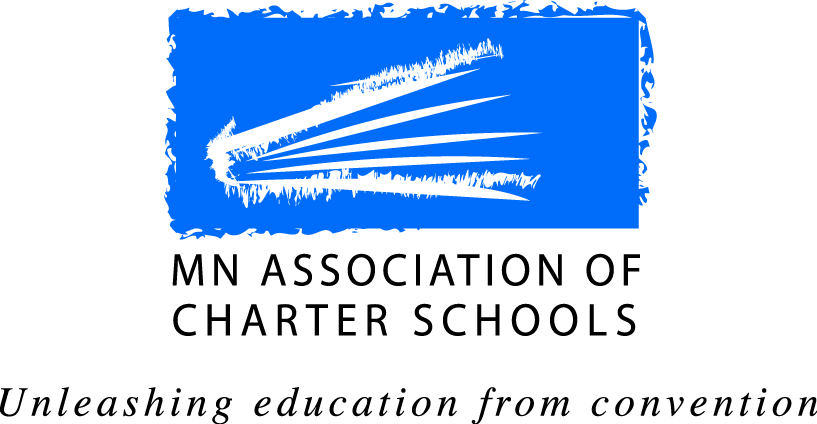 Term of Office: July 1, 2014 – June 30, 2016

Eligible individuals include a school director, teacher, staff member, or board member of an operating charter school that is a member of the MN Association of Charter Schools. Only one (1) individual from a school is eligible to serve on the Board at any one time.
Nominee Name:   Title/Position: Charter School:   Number of Years at School:     Email:  Work Phone Number:   Cell Phone Number: Educational Background: Leadership Positions & Achievements in Education: What do you see as the challenges and/or opportunities ahead for Minnesota’s charter school movement over the next five years?: What is your understanding of the mission and goals of the MN Association of Charter Schools?: Signature: _________________________________________  Date: ___________________